" 03" ноября 2020года                                                                                № _31____                О присвоении адреса    жилому дому:   с.Кырлык,  ул.Келюевой, д.14    В соответствии с Земельным Кодексом Российской Федерации № 136- ФЗ от 25.10.2001г., Градостроительным Кодексом Российской Федерации № 190 от 29.12.2004г., Постановлением Правительства российской Федерации от 19.11.2014 №1221      «Об утверждении Правил присвоения, изменения и аннулирования адресов» и заявления Туткушовой Алтынай ГеннадьевныПрисвоить объекту недвижимости, жилой дом, адресный ориентир: Российская Федерация, РеспубликаАлтай, Усть-Канский район, село Кырлык, улица КелюевойДом 142. Специалисту Мегедековой Э.Ч. внести в адресный реестр Кырлыкского сельского поселения данный объект недвижимости.Глава Кырлыкского сельского поселения                                                     Малташев А.В.РоссияРеспублика АлтайУсть-Канский районАдминистрация муниципального образования Кырлыкское сельское поселениеул.Сартакпая,38, с.КырлыкРеспублика Алтай, 649456Тел./факс 27-3-23/8-3884727323РАСПОРЯЖЕНИЕ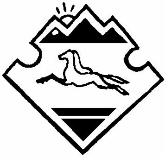 с.КырлыкРоссияАлтай РеспубликанынКан-ОозыаймактынКырлык jурттын муниципалтозолмозининадминистрациязы,Сартакпай ором 38, Кырлык jурт Алтай Республика, 649456Тел./факс 27-3-23/8-3884727323JАКААН